ПРАВИТЕЛЬСТВО РОССИЙСКОЙ ФЕДЕРАЦИИПОСТАНОВЛЕНИЕот 7 июля 1992 г. N 467ОБ УТВЕРЖДЕНИИ СПИСКА РАБОТ (ПРОФЕССИЙИ ДОЛЖНОСТЕЙ), С УЧЕТОМ КОТОРЫХ НАЗНАЧАЕТСЯ ПЕНСИЯЗА ВЫСЛУГУ ЛЕТ РАБОЧИМ И СПЕЦИАЛИСТАМ, РАБОТАЮЩИМНА ОТДЕЛЬНЫХ ВИДАХ СУДОВ МОРСКОГО, РЕЧНОГО ФЛОТАИ ФЛОТА РЫБНОЙ ПРОМЫШЛЕННОСТИПравительство Российской Федерации постановляет:Утвердить согласованный с Пенсионным фондом Российской Федерации Список работ (профессий и должностей), с учетом которых назначается пенсия за выслугу лет рабочим и специалистам, работающим на отдельных видах судов морского, речного флота и флота рыбной промышленности, в соответствии со статьей 78.1 Закона РСФСР "О государственных пенсиях в РСФСР" (прилагается).Е.ГАЙДАРУтвержденПостановлением ПравительстваРоссийской Федерацииот 7 июля 1992 г. N 467СПИСОКРАБОТ (ПРОФЕССИЙ И ДОЛЖНОСТЕЙ), С УЧЕТОМКОТОРЫХ НАЗНАЧАЕТСЯ ПЕНСИЯ ЗА ВЫСЛУГУ ЛЕТ РАБОЧИМИ СПЕЦИАЛИСТАМ, РАБОТАЮЩИМ НА ОТДЕЛЬНЫХ ВИДАХСУДОВ МОРСКОГО, РЕЧНОГО ФЛОТА И ФЛОТАРЫБНОЙ ПРОМЫШЛЕННОСТИВсе виды работ (профессий и должностей), с учетом которых назначается пенсия за выслугу лет рабочим и специалистам, работающим на следующих видах судов морского, речного флота и флота рыбной промышленности:АгломератовозыБуксиры - толкачи, постоянно занятые на транспортировке нефтяных баржГазовозыНефтеналивныеНефтеперекачивающие, нефтебункеровочные и зачистные станцииПодводные аппараты (лаборатории)Суда с атомными энергетическими установкамиСуда атомного технологического обслуживанияСуда, постоянно работающие в АрктикеХимовозы.КонсультантПлюс: примечание.Список работ (профессий и должностей) применяется при досрочном назначении страховой пенсии по старости в соответствии со статьей 30 Федерального закона от 28.12.2013 N 400-ФЗ "О страховых пенсиях" в порядке, установленном Постановлением Правительства РФ от 16.07.2014 N 665.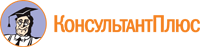 